Резанова М. Н. Инструктор по физической культуреСпортивный праздник для старшей группы №14 совместно с родителями, посвящённый Дню защитника Отечества21 февраля прошёл спортивный праздник, посвящённый Дню защитника Отечества. В нём участвовали мальчики старшей группы №14 и их папы.Участники объёдинились в две команды и показали свою смекалку, удаль, быстроту и  ловкость. Команды присвоили себе следующие названия: «Медвежата» и «Отважные».Раз праздник военных всех видов войск, то и эстафеты были подобраны по этой тематике.Дружные «взводы военных» не только вспомнили, какие рода войск защищают просторы нашей Родины, но и побывали в их подразделениях. А какие же соревнования без разминки? Команды активно выполняли упражнения погд звучную мелодию песни «Идёт солдат по городу». Команды устанавливали мины из окопов, защищали границы, пробираясь через болото, вели артиллерийский обстрел противника, расшифровывали радиограммы и многое другое.Спасать раненого было тоже нелегко, так как нужно было пробежать под артобстрелом  и вернутся в свой взвод.Девочки не только активно болели за команды, но и поздравляли будущих защитников и пап с предстоящим праздником. Они рассказывали стихи, танцевали и дружно хлопали в ладоши в поддержку соревнующихся.Эстафета прошла весело и активно. Победа строгим жюри была присвоена команде «Отважные». Все, участники и болельщики ушли с хорошим настроением и положительными эмоциями.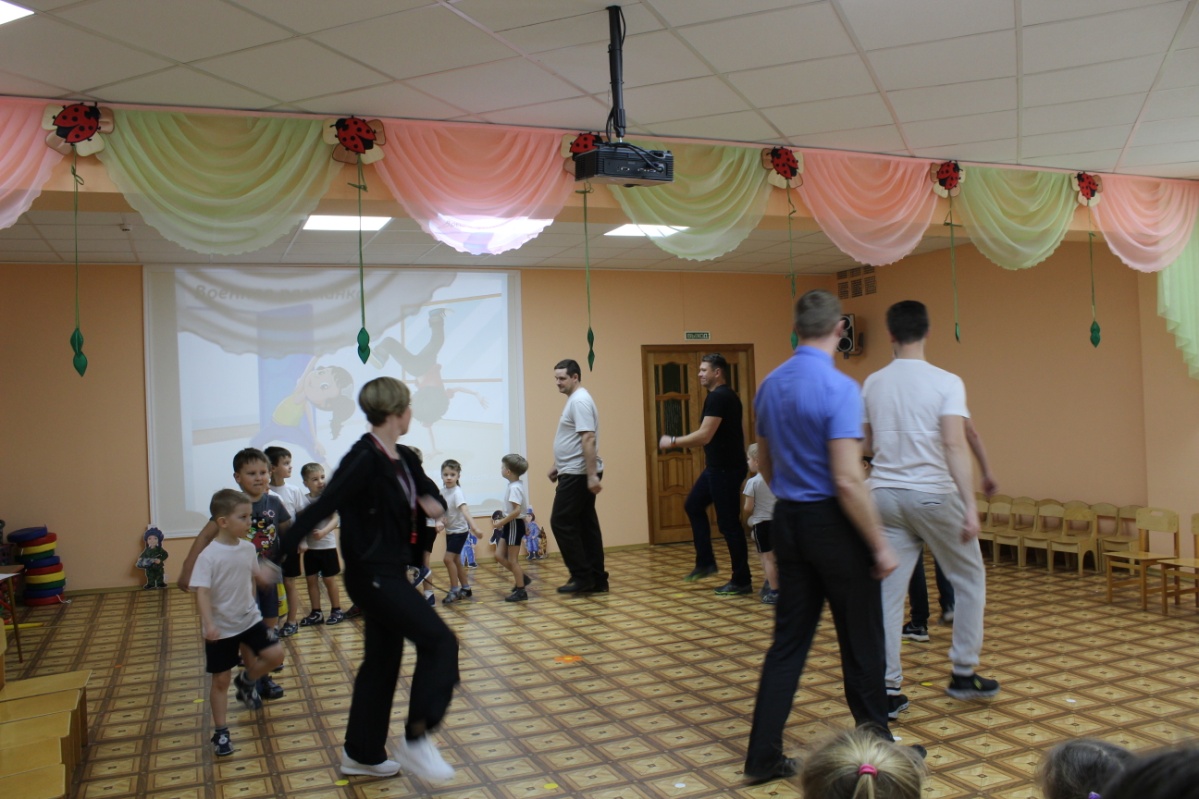 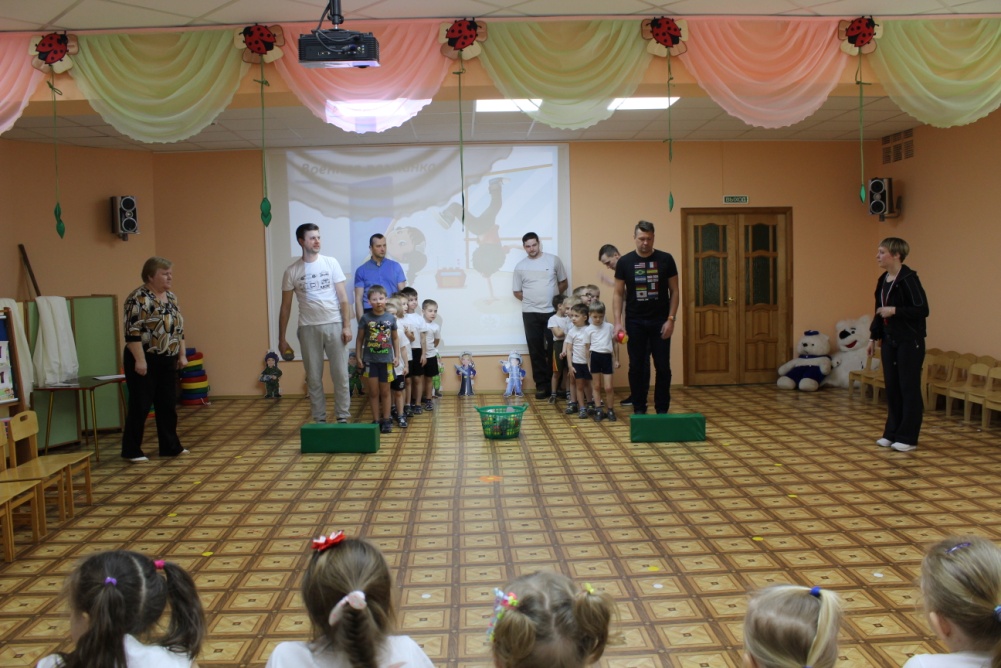 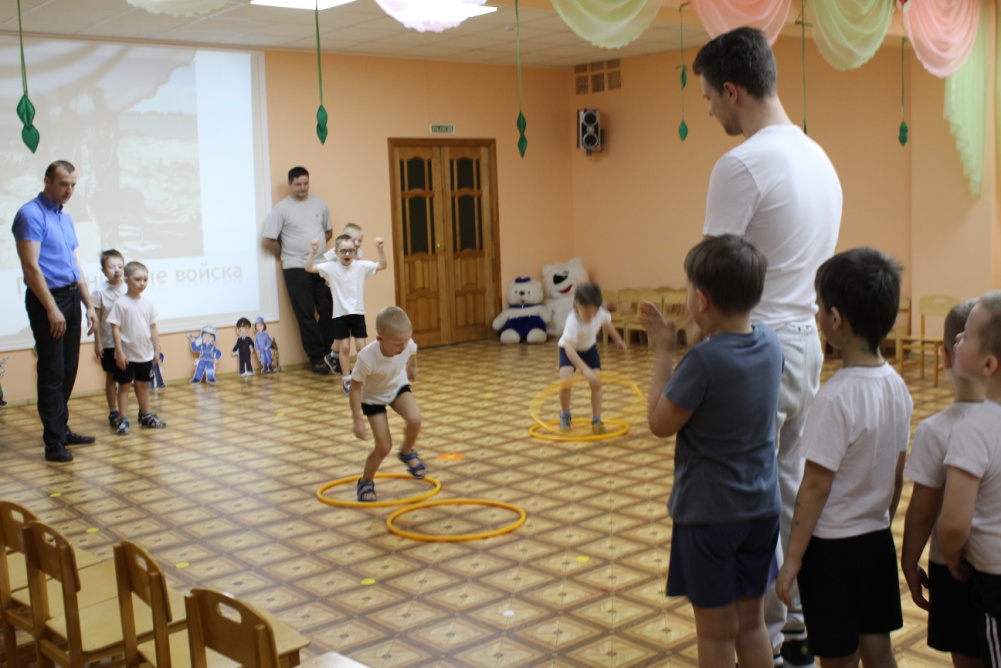 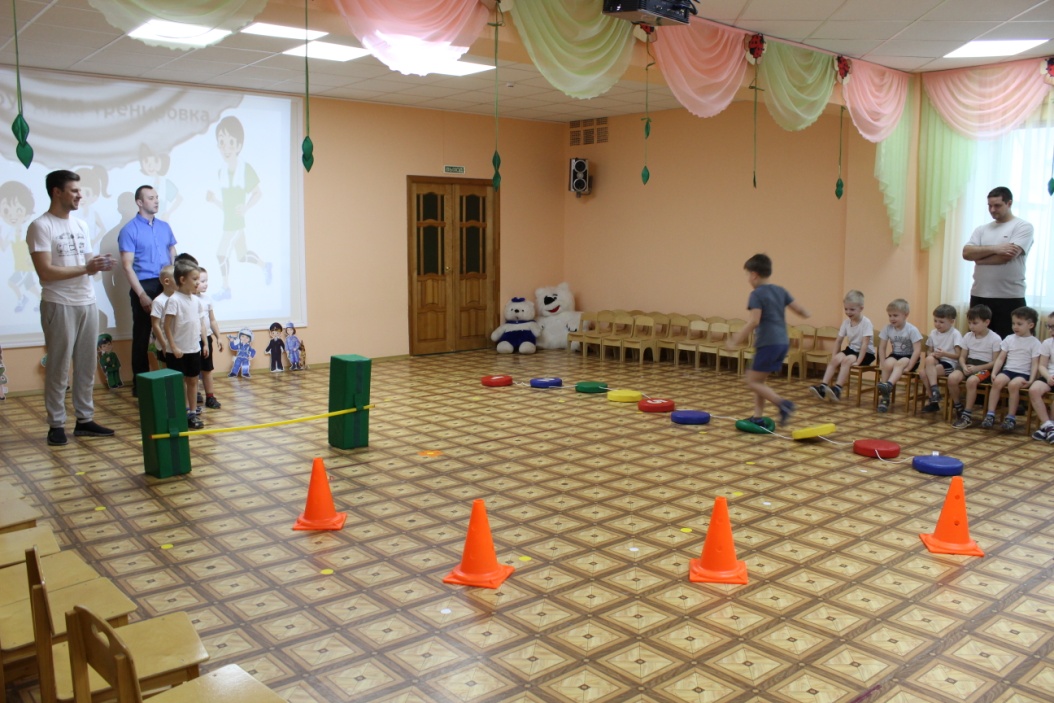 